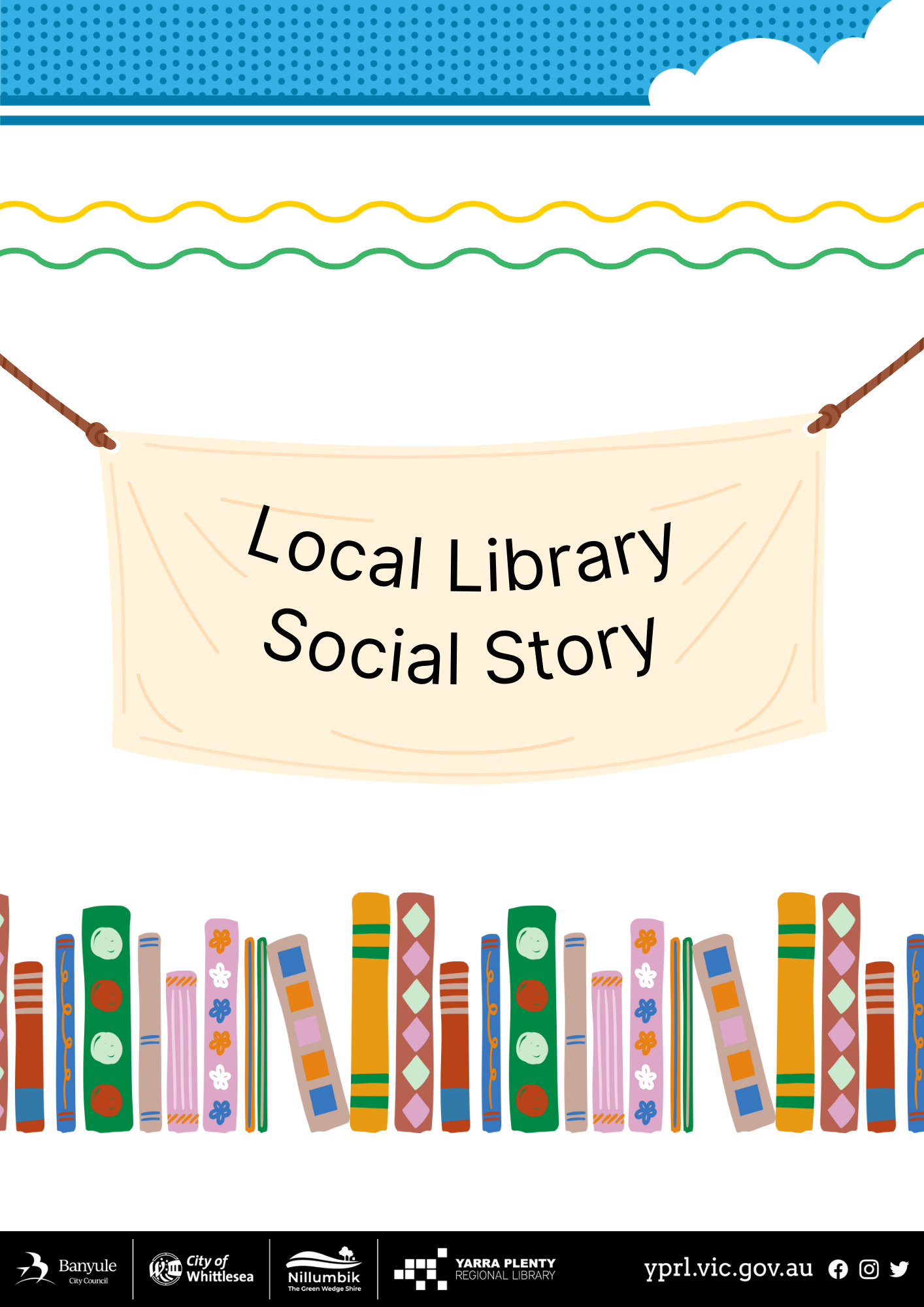 My visit to the Mobile Library The Mobile Library has 13 locations I can visit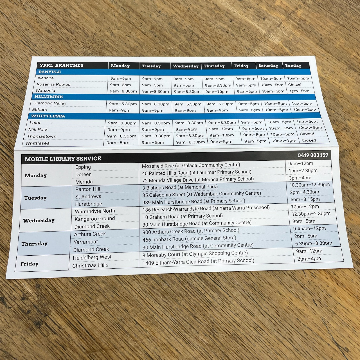 This is the Mobile Library I will be visiting 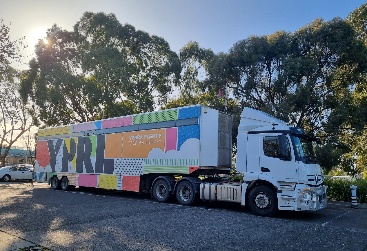 You enter the Mobile Library via the stairs. Hold onto the yellow handrail and walk up the stairs.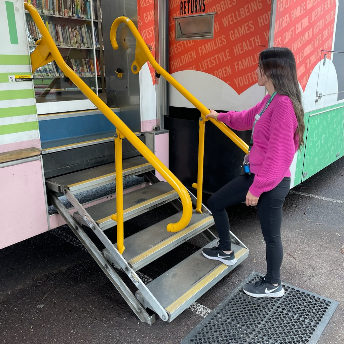 I can return books through the chute on my right.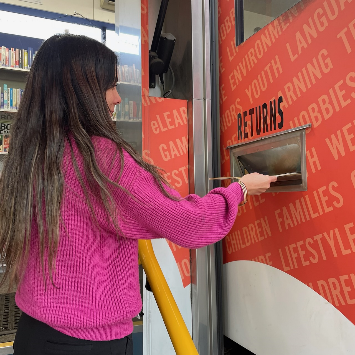 In front of you there is an automatic glass door which will open once you are close to it.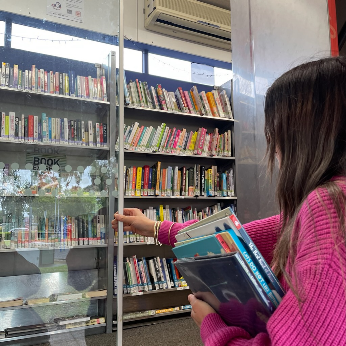 When I walk in on my right there is another returns chute.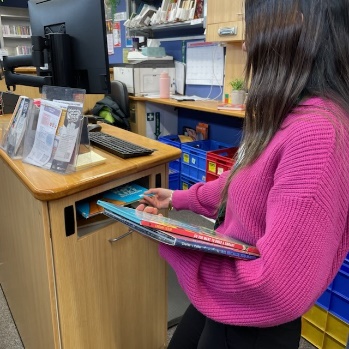 Library staff wear name tags/lanyards and will greet me once I am inside. 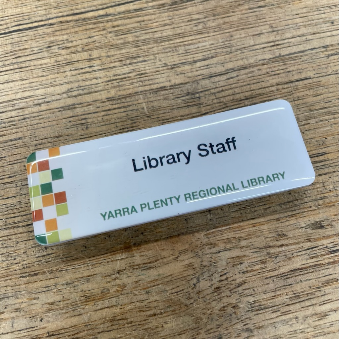 There are Library staff at the desk who I can ask any questions to and ask for help if needed.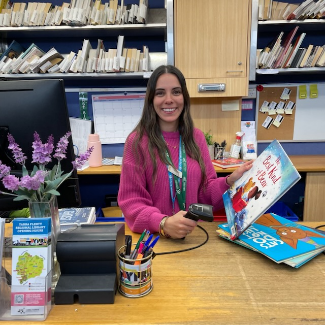 Holds are kept behind the desk, I need to ask a library staff to collect mine. 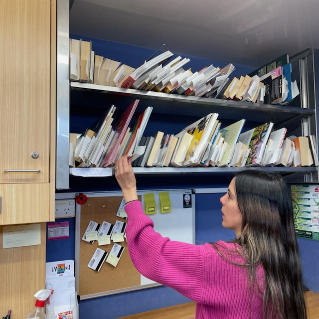 The children’s area is split level, so please watch your step.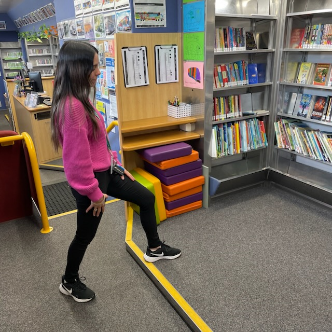 There are colouring in sheets and pencils feel free to do one here or take one home. 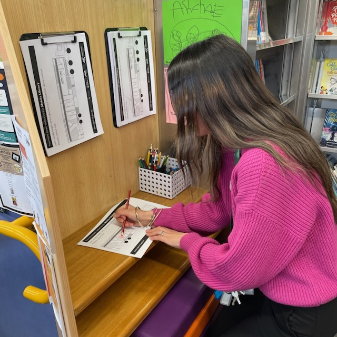 There are cushions I can sit on while I read a book.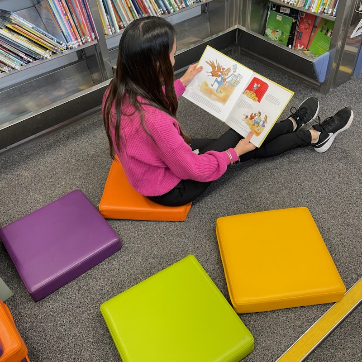 There are lots of shelves of books to browse.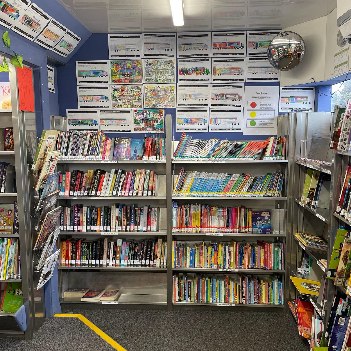 There are a lot of displays I can choose from.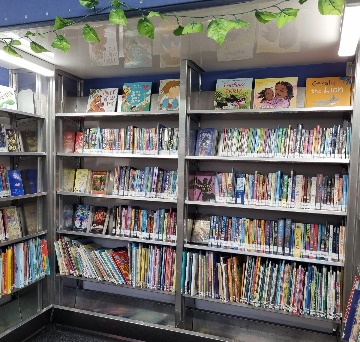 There is a big red seat I can sit on if I need a rest/read a book.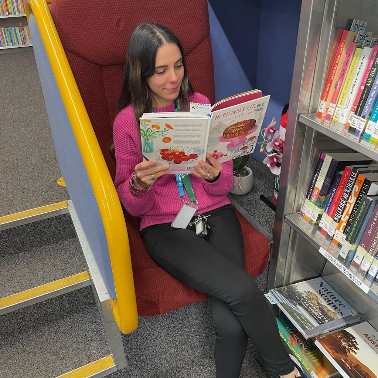 I will find adult fiction and non-fiction, dvds, magazines and audiobooks.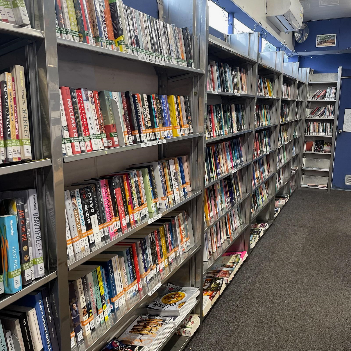 I can also access public computers or have a seat If I need a rest/read a book.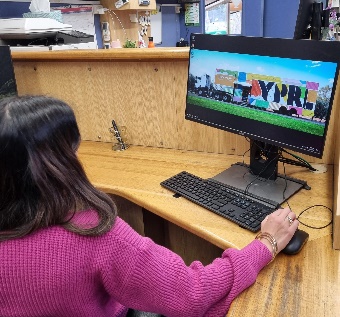 I take the items I want to borrow to the desk as the library staff will scan my items for me.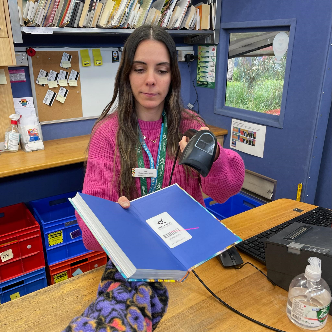 We hope to see you again soon on the Mobile Library 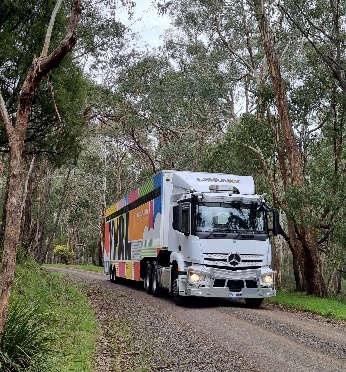 